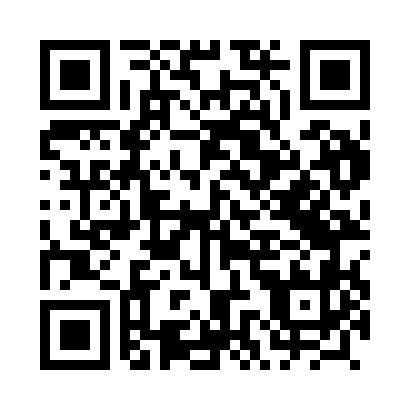 Prayer times for Chwaszczyno, PolandWed 1 May 2024 - Fri 31 May 2024High Latitude Method: Angle Based RulePrayer Calculation Method: Muslim World LeagueAsar Calculation Method: HanafiPrayer times provided by https://www.salahtimes.comDateDayFajrSunriseDhuhrAsrMaghribIsha1Wed2:295:0712:435:548:2010:502Thu2:285:0512:435:558:2210:503Fri2:285:0312:435:568:2410:514Sat2:275:0112:435:578:2610:525Sun2:264:5912:435:588:2810:536Mon2:254:5712:436:008:3010:537Tue2:244:5512:436:018:3110:548Wed2:234:5312:436:028:3310:559Thu2:234:5112:436:038:3510:5610Fri2:224:5012:436:048:3710:5611Sat2:214:4812:436:058:3910:5712Sun2:204:4612:436:068:4010:5813Mon2:204:4412:436:078:4210:5914Tue2:194:4212:436:088:4410:5915Wed2:184:4112:436:098:4611:0016Thu2:174:3912:436:108:4711:0117Fri2:174:3712:436:118:4911:0218Sat2:164:3612:436:128:5111:0219Sun2:164:3412:436:138:5211:0320Mon2:154:3312:436:148:5411:0421Tue2:154:3112:436:158:5511:0522Wed2:144:3012:436:168:5711:0523Thu2:134:2812:436:168:5911:0624Fri2:134:2712:436:179:0011:0725Sat2:134:2612:436:189:0211:0726Sun2:124:2512:436:199:0311:0827Mon2:124:2312:446:209:0411:0928Tue2:114:2212:446:219:0611:0929Wed2:114:2112:446:219:0711:1030Thu2:114:2012:446:229:0911:1131Fri2:104:1912:446:239:1011:11